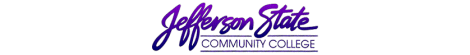 Goal Progress ReportGoal Progress ReportProgram:NEW OPTIONSReport period:Report period:2015-20162015-2016GoalsRequest & Justification/ResourcesGoal ProgressStrategies Implemented & Follow-upGoal 2: Continue to seek off-campus funding to assist with supporting the NEW OPTIONS Program.Goal 3: Increase the number of textbooks in the program’s Book Loan Library. Having enough money to pay tuition and to purchase textbooks is a constant challenge for non-traditional adults/students. Therefore, the service provided by the program’s Book Loan Library is greatly needed. The director continues to seek funding from the City of Birmingham – Community Development Block Grant and additional funding to support the program. The number of textbooks in the program’s book loan library had a increase of 77 books added to the lending library.  Books(15) were purchased through funding from the City of Birmingham - Community Development Block Grant and 47 were purchased with New Options Foundation funds. The program received book donations (15) from students/faculty. Discussions were held with the Director of Resource Development and the City of Birmingham Planner on the Community Development Department to seek additional funding for textbooks. The NEW OPTIONS program advertises on campus bulletin boards and at the campus bookstore that it gladly receives textbook donations.  The department will look at meeting with faculty groups to discuss the textbook loan program and how it assists their students.  And to discuss textbook donations from the academic divisions. Submission date: August 19, 2016Submission date: August 19, 2016Submitted by: Lynn EvansSubmitted by: Lynn Evans